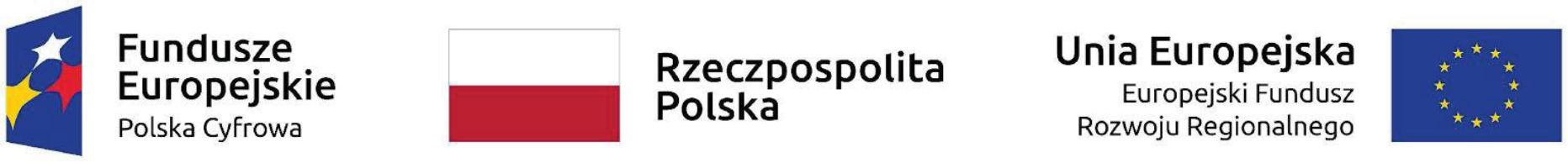 MIASTO I GMINA GRABÓW NAD PROSNĄul. Kolejowa 8, 63-520 Grabów nad Prosnątel. (62) 730-50-24; faks: (62) 730-50-50e-mail: urzad@grabownadprosna.com.plhttp://www.grabownadprosna.com.plREGON 250854694NIP 5140255441RIOŚ.271.3.2022SPECYFIKACJA WARUNKÓW ZAMÓWIENIANazwa zamówienia:Dostawa serwera oraz sprzętu komputerowego wraz z oprogramowaniemna potrzeby Urzędu Miasta i Gminy w Grabowie nad Prosnąw ramach Programu Operacyjnego „Cyfrowa gmina”Kod Wspólnego Słownika Zamówień CPV30200000-1 Urządzenia komputerowe 48820000-2 Serwery 
48620000-0 Systemy operacyjne 
30214000-2 Stacje robocze 
30231300-0 Monitory ekranowe Zatwierdzam:Grabów nad Prosną, 10.08.2022 r.SPECYFIKACJA WARUNKÓW ZAMÓWIENIANazwa oraz adres zamawiającego, numer telefonu, adres poczty elektronicznej oraz strony internetowej prowadzonego postępowania:Nazwa i adres zamawiającego: MIASTO I GMINA GRABÓW NAD PROSNĄ, ul. Kolejowa 8, 63-520 Grabów nad ProsnąAdres internetowy: http://bip2.wokiss.pl/grabownp/Rodzaj zamawiającego: Administracja samorządowaAdres strony internetowej, na której udostępniane będą zmiany i wyjaśnienia treści SWZ oraz inne dokumenty zamówienia bezpośrednio związane z postępowaniem o udzielenie zamówienia. Zmiany i wyjaśnienia treści SWZ oraz inne dokumenty zamówienia bezpośrednio związane z postepowaniem o udzielenie zamówienia będą udostępniane na stronie internetowej: https://platformazakupowa.pl/pn/grabownadprosnaAdres strony internetowej, na której udostępniane będą zmiany i wyjaśnienia treści SWZ oraz inne dokumenty zamówienia bezpośrednio związane z postępowaniem o udzielenie zamówienia:https://platformazakupowa.pl/pn/grabownadprosnaTryb udzielenia zamówienia:Postępowanie prowadzone jest w trybie podstawowym na podstawie art. 275 pkt 1 ustawy z dnia 11 września 2019 r. - Prawo zamówień publicznych (Dz. U. z 2021 r. poz. 1129, z późn. zm.), zwanej dalej „ustawą”. Zamówienie klasyczne o wartości mniejszej niż kwoty unijne.Informacja, czy zamawiający przewiduje wybór najkorzystniejszej oferty z możliwością prowadzenia negocjacji:Zamawiający nie przewiduje wyboru najkorzystniejszej oferty z możliwością prowadzenia negocjacji.Opis przedmiotu zamówienia:Przedmiotem zamówienia jest dostawa serwera oraz sprzętu komputerowego wraz z oprogramowaniemCzęść 1: Zakup i dostawa serwera (1 szt.) wraz z oprogramowaniemCzęść 2: Zakup i dostawa komputerów typu AIO  – 19 szt.Przedmiot zamówienia obejmuje również dla każdej części zamówienia:transport do Zamawiającego i rozładunek na koszt i ryzyko Wykonawcy;serwis gwarancyjny, wdrożenie i montaż sprzętu informatycznego oraz oprogramowania.Miejsce dostawy:Część I: siedziba Urząd Miasta i Gminy w Grabowie nad Prosną, ul. Kolejowa 8, 63-520 Grabów nad Prosną.Część II - siedziba Urząd Miasta i Gminy w Grabowie nad Prosną, ul. Kolejowa 8, 63-520 Grabów nad Prosną.Przedmiot dostawy musi być fabrycznie nowy, nieużywany, wolny od wad i kompletny tj. posiadający wszelkie akcesoria, przewody, kable niezbędne do ich użytkowania. Zaoferowany sprzęt musi być gotowy do użytkowania bez dodatkowych zakupów.Szczegółowy opis przedmiotu zamówienia stanowi załącznik nr 9 (część I) i nr 10 (część II) do SWZ.W przypadkach, kiedy w szczegółowym opisie przedmiotu zamówienia wskazane zostały znaki towarowe, patenty, pochodzenie, źródło lub szczególny proces, który charakteryzuje produkty lub usługi dostarczane przez konkretnego Wykonawcę,	co prowadziłoby do uprzywilejowania lub wyeliminowania niektórych Wykonawców lub produktów, oznacza to, że Zamawiający nie może opisać przedmiotu zamówienia w wystarczająco	precyzyjny i zrozumiały sposób i jest to	uzasadnione specyfiką przedmiotu zamówienia. W takich sytuacjach ewentualne wskazania na znaki towarowe, patenty, pochodzenie, źródło lub szczególny proces, należy odczytywać z wyrazami „lub równoważne”. W sytuacjach, kiedy Zamawiający opisuje przedmiot zamówienia poprzez odniesienie się do norm, ocen technicznych, specyfikacji technicznych i systemów referencji technicznych, o których mowa w art. 101 ust. 1 pkt 2 oraz ust. 3 Pzp, Zamawiający dopuszcza rozwiązania równoważne opisywanym, a wskazane powyżej odniesienia należy odczytywać z wyrazami „lub równoważne”.Pod pojęciem rozwiązań równoważnych Zamawiający rozumie taki sprzęt, który posiada parametry techniczne i funkcjonalne spełniające co najmniej warunki określone w szczegółowym opisie przedmiotu zamówienia stanowiącym załącznik nr 9 i nr 10 do SWZ. Wykonawca, który powołuje się na rozwiązania równoważne do opisanych przez Zamawiającego, jest obowiązany udowodnić w ofercie, że proponowane rozwiązania w równoważnym stopniu spełniają wymagania określone w szczegółowym opisie przedmiotu zamówienia.Wykonawca, który powołuje się na rozwiązania równoważne w stosunku do rozwiązań określonych w szczegółowym opisie przedmiotu zamówienia, jest obowiązany udowodnić w ofercie, w szczególności za pomocą przedmiotowych środków dowodowych, o których mowa w art. 104 -107 ustawy Prawo zamówień publicznych, że proponowane rozwiązania w równoważnym stopniu spełniają wymagania określone w opisie przedmiotu zamówienia.Termin wykonania zamówienia:Wymagany termin wykonania zamówieniaczęść 1 - w terminie do 90 dni od dnia zawarcia umowyczęść 2 - w terminie do 90 dni od dnia zawarcia umowyProjektowane postanowienia umowy w sprawie zamówienia publicznego, które zostaną wprowadzone do treści tej umowy:Umowa zawarta zostanie z uwzględnieniem postanowień wynikających z treści SWZ o raz danych zawartych w ofercie.Projekt umowy stanowi załącznik nr 8 do SWZ.Informacje o środkach komunikacji elektronicznej, przy użyciu których zamawiający będzie komunikował się z wykonawcami, oraz informacje o wymaganiach technicznych i organizacyjnych sporządzania, wysyłania i odbierania korespondencji elektronicznej:Osobą uprawnioną do kontaktu z Wykonawcami jest: mgr inż. Paweł Grzesiek- Główny Specjalista ds. Inwestycji i Zamówień Publicznych, nr tel. 602 318 497, 62 730 50 24 e-mail: zamowienia@grabownadprosna.com.pl    Postępowanie prowadzone jest w języku polskim w formie elektronicznej za pośrednictwem platformazakupowa.pl pod adresem:   https://platformazakupowa.pl/pn/grabownadprosnaW celu skrócenia czasu udzielenia odpowiedzi na pytania komunikacja między zamawiającym a wykonawcami w zakresie: przesyłania Zamawiającemu pytań do treści SWZ;przesyłania odpowiedzi na wezwanie Zamawiającego do złożenia podmiotowych środków dowodowych;przesyłania odpowiedzi na wezwanie Zamawiającego do złożenia/poprawienia/uzupełnienia oświadczenia, o którym mowa w art. 125 ust. 1, podmiotowych środków dowodowych, innych dokumentów lub oświadczeń składanych w postępowaniu;przesyłania odpowiedzi na wezwanie Zamawiającego do złożenia wyjaśnień dotyczących treści oświadczenia, o którym mowa w art. 125 ust. 1 lub złożonych podmiotowych środków dowodowych lub innych dokumentów lub oświadczeń składanych w postępowaniu;przesyłania odpowiedzi na wezwanie Zamawiającego do złożenia wyjaśnień dot. treści przedmiotowych środków dowodowych;przesłania odpowiedzi na inne wezwania Zamawiającego wynikające z ustawy - Prawo zamówień publicznych;przesyłania wniosków, informacji, oświadczeń Wykonawcy;przesyłania odwołania/inneodbywa się za pośrednictwem platformazakupowa.pl i formularza „Wyślij wiadomość do zamawiającego”. Za datę przekazania (wpływu) oświadczeń, wniosków, zawiadomień oraz informacji przyjmuje się datę ich przesłania za pośrednictwem platformazakupowa.pl poprzez kliknięcie przycisku  „Wyślij wiadomość do zamawiającego” po których pojawi się komunikat, że wiadomość została wysłana do zamawiającego. Zamawiający dopuszcza, opcjonalnie, komunikację  za pośrednictwem poczty elektronicznej. Adres poczty elektronicznej osoby uprawnionej do kontaktu z Wykonawcami: zamowienia@grabownadprosna.com.plZamawiający będzie przekazywał wykonawcom informacje za pośrednictwem platformazakupowa.pl. Informacje dotyczące odpowiedzi na pytania, zmiany specyfikacji, zmiany terminu składania i otwarcia ofert Zamawiający będzie zamieszczał na platformie w sekcji “Komunikaty”. Korespondencja, której zgodnie z obowiązującymi przepisami adresatem jest konkretny Wykonawca, będzie przekazywana za pośrednictwem platformazakupowa.pl do konkretnego wykonawcy.Wykonawca jako podmiot profesjonalny ma obowiązek sprawdzania komunikatów i wiadomości bezpośrednio na platformazakupowa.pl przesłanych przez zamawiającego, gdyż system powiadomień może ulec awarii lub powiadomienie może trafić do folderu SPAM.Zamawiający, zgodnie z § 11 ust. 2 ROZPORZĄDZENIE PREZESA RADY MINISTRÓW z dnia 30 grudnia 2020 r. w sprawie sposobu sporządzania i przekazywania informacji oraz wymagań technicznych dla dokumentów elektronicznych oraz środków komunikacji elektronicznej w postępowaniu o udzielenie zamówienia publicznego lub konkursie zamieszcza wymagania dotyczące specyfikacji połączenia, formatu przesyłanych danych oraz szyfrowania i oznaczania czasu przekazania i odbioru danych za pośrednictwem platformazakupowa.pl, tj.:stały dostęp do sieci Internet o gwarantowanej przepustowości nie mniejszej niż 512 kb/s,komputer klasy PC lub MAC o następującej konfiguracji: pamięć min. 2 GB Ram, procesor Intel IV 2 GHZ lub jego nowsza wersja, jeden z systemów operacyjnych - 
MS Windows 7, Mac Os x 10 4, Linux, lub ich nowsze wersje,zainstalowana dowolna przeglądarka internetowa, w przypadku Internet Explorer minimalnie wersja 10 0.,włączona obsługa JavaScript,zainstalowany program Adobe Acrobat Reader lub inny obsługujący format plików .pdf,Platformazakupowa.pl działa według standardu przyjętego w komunikacji sieciowej - kodowanie UTF8,Oznaczenie czasu odbioru danych przez platformę zakupową stanowi datę oraz dokładny czas (hh:mm:ss) generowany wg. czasu lokalnego serwera synchronizowanego z zegarem Głównego Urzędu Miar.Wykonawca, przystępując do niniejszego postępowania o udzielenie zamówienia publicznego:akceptuje warunki korzystania z platformazakupowa.pl określone w Regulaminie zamieszczonym na stronie internetowej pod linkiem  w zakładce „Regulamin" oraz uznaje go za wiążący,zapoznał i stosuje się do Instrukcji składania ofert/wniosków dostępnej pod linkiem. Zamawiający nie ponosi odpowiedzialności za złożenie oferty w sposób niezgodny z Instrukcją korzystania z platformazakupowa.pl, w szczególności za sytuację, gdy zamawiający zapozna się z treścią oferty przed upływem terminu składania ofert (np. złożenie oferty w zakładce „Wyślij wiadomość do zamawiającego”). Taka oferta zostanie uznana przez Zamawiającego za ofertę handlową i nie będzie brana pod uwagę w przedmiotowym postępowaniu ponieważ nie został spełniony obowiązek narzucony w art. 221 Ustawy Prawo Zamówień Publicznych.Zamawiający informuje, że instrukcje korzystania z platformazakupowa.pl dotyczące w szczególności logowania, składania wniosków o wyjaśnienie treści SWZ, składania ofert oraz innych czynności podejmowanych w niniejszym postępowaniu przy użyciu platformazakupowa.pl znajdują się w zakładce „Instrukcje dla Wykonawców" na stronie internetowej pod adresem: https://platformazakupowa.pl/strona/45-instrukcjeZaleca się aby w korespondencji kierowanej do Zamawiającego Wykonawcy posługiwali się numerem przedmiotowego postępowania.Wykonawca może zwrócić się do zamawiającego z wnioskiem o wyjaśnienie treści SWZ zgodnie z zapisem zawartym w ust. 3 niniejszego Rozdziału.Zamawiający jest obowiązany udzielić wyjaśnień niezwłocznie, jednak nie później niż na 2 dni przed upływem terminu składania ofert, pod warunkiem że wniosek o wyjaśnienie treści SWZ wpłynął do zamawiającego nie później niż na 4 dni przed upływem terminu składania ofert. Jeżeli zamawiający nie udzieli wyjaśnień w terminie, o którym mowa w ust. 12, przedłuża termin składania ofert o czas niezbędny do zapoznania się wszystkich zainteresowanych wykonawców z wyjaśnieniami niezbędnymi do należytego przygotowania i złożenia ofert. W przypadku gdy wniosek o wyjaśnienie treści SWZ nie wpłynął w terminie, o którym mowa w ust. 12, zamawiający nie ma obowiązku udzielania wyjaśnień SWZ oraz obowiązku przedłużenia terminu składania ofert.Przedłużenie terminu składania ofert, o których mowa w ust.13, nie wpływa na bieg terminu składania wniosku o wyjaśnienie treści SWZ.Korzystanie z platformy zakupowej przez Wykonawcę jest bezpłatne.Zamawiający nie wymaga składania ani ofert w formie katalogów elektronicznych. Niniejsze postępowanie prowadzone jest w języku polskim.Wykonawca zobowiązany jest do powiadomienia Zamawiającego o wszelkiej zmianie adresu poczty elektronicznej podanego w ofercie.Zamawiający nie przewiduje możliwość zwołania zebrania Wykonawców w celu wyjaśnienia treści SWZ. Treść zapytań, bez ujawnienia źródła zapytania, wraz z wyjaśnieniami Zamawiający udostępnia na stronie internetowej prowadzonego postępowania.Zamawiający może dokonać zmiany treści SWZ przed upływem terminu składania ofert. Dokonaną zmianę treści SWZ Zamawiający udostępnia na stronie internetowej prowadzonego postępowania. W przypadku gdy zmiana treści SWZ jest istotna dla sporządzenia oferty lub wymaga od wykonawców dodatkowego czasu na zapoznanie się ze zmianą treści SWZ i przygotowanie ofert, Zamawiający przedłuża termin składania ofert o czas niezbędny na ich przygotowanie. Zamawiający informuje wykonawców o przedłużonym terminie składania ofert przez zamieszczenie informacji na stronie internetowej prowadzonego postępowania, na której została udostępniona SWZ. W przypadku gdy zmiana treści SWZ prowadzi do zmiany treści ogłoszenia o zamówieniu, Zamawiający zamieszcza w Biuletynie Zamówień Publicznych ogłoszenie o zmianie ogłoszenia. VIII.A Opis sposobu udzielania wyjaśnień treści SWZWykonawca może zwrócić się do Zamawiającego z wnioskiem o wyjaśnienie treści SWZ, przekazanym za pośrednictwem środków komunikacji wymienionych w rozdziale VIII SWZ. Zamawiający udzieli wyjaśnień niezwłocznie, jednak nie później niż na 2 dni przed upływem terminu składania ofert, pod warunkiem, że wniosek o wyjaśnienie treści SWZ wpłynął do Zamawiającego nie później niż na 4 dni przed upływem terminu składania ofert.Jeżeli wniosek o wyjaśnienie treści SWZ nie wpłynie w terminie, o którym mowa w punkcie powyżej, Zamawiający nie ma obowiązku udzielania wyjaśnień SWZ.Przedłużenie terminu składania ofert, nie wpływa na bieg terminu składania wniosku o wyjaśnienie treści SWZ.Treść zapytań wraz z wyjaśnieniami Zamawiający udostępni na stronie internetowej prowadzonego postępowania, bez ujawniania źródła zapytania.W uzasadnionych przypadkach Zamawiający może przed upływem terminu składania ofert zmienić treść SWZ. Dokonaną zmianę treści SWZ Zamawiający udostępni na stronie internetowej prowadzonego postępowania.Informacje o sposobie komunikowania się zamawiającego z wykonawcami w inny sposób niż przy użyciu środków komunikacji elektronicznej w przypadku zaistnienia jednej z sytuacji określonych w art. 65 ust. 1, art. 66 i art. 69 ustawy:Zamawiający nie przewiduje sposobu komunikowania się z Wykonawcami w inny sposób niż przy użyciu środków komunikacji elektronicznej wskazanych w cz. VIII SWZ.Wskazanie osób uprawnionych do komunikowania się z wykonawcami:Osobami uprawnionymi do komunikowania się z Wykonawcami są:w sprawach związanych z przedmiotem zamówienia: Pani Arleta Morawskaw sprawach związanych z procedurą przetargową: Pan Paweł Grzesiek (wymieniony w rozdziale VIII pkt 1)Termin związania ofertą:Wykonawca jest związany ofertą przez 30 dni od dnia upływu terminu składania ofert, tj. do dnia 20.09.2022 r. – do końca dnia.W przypadku gdy wybór najkorzystniejszej oferty nie nastąpi przed upływem terminu związania ofertą określonego w ust. 1, zamawiający przed upływem terminu związania ofertą zwróci się jednokrotnie do wykonawców o wyrażenie zgody na przedłużenie tego terminu o wskazywany przez niego okres, nie dłuższy niż 30 dni.Przedłużenie terminu związania ofertą, o którym mowa w ust. 2, wymaga złożenia przez wykonawcę pisemnego oświadczenia o wyrażeniu zgody na przedłużenie terminu związania ofertą.Opis sposobu przygotowania oferty:Wykonawca może złożyć jedną ofertę zgodnie z wymaganiami Specyfikacji Warunków Zamówienia.Oferta winna być sporządzona w języku polskim i złożona pod rygorem nieważności w formie elektronicznej lub w postaci elektronicznej opatrzonej podpisem zaufanym lub podpisem osobistym za pośrednictwem Platformy zakupowej dostępnej pod adresem https://platformazakupowa.pl/pn/grabownadprosnaDo oferty należy dołączyć następujące dokumenty i oświadczenia:oświadczenie o którym mowa w art. 125 ust.1 ustawy zgodnie z załącznikami nr 2 (i załącznikiem nr 3 - jeśli dotyczy) do SWZ;odpis lub informacje z Krajowego Rejestru Sądowego, Centralnej Ewidencji i Informacji o Działalności Gospodarczej lub innego właściwego rejestru w celu potwierdzenia, że osoba działająca w imieniu wykonawcy jest umocowana do jego reprezentowania. Wykonawca nie jest zobowiązany do złożenia dokumentów, o których mowa powyżej, jeżeli zamawiający może je uzyskać za pomocą bezpłatnych i ogólnodostępnych baz danych, o ile wykonawca wskazał dane umożliwiające dostęp do tych dokumentów, o których mowa powyżej,pełnomocnictwa do reprezentowania wykonawcy, jeżeli w imieniu wykonawcy działa osoba, której umocowanie do jego reprezentowania nie wynika z dokumentów rejestrowych (KRS, CEDiG)(o ile dotyczy) pełnomocnictwa do reprezentowania wykonawców występujących wspólnie(o ile dotyczy) oświadczenia, o którym mowa w art. 117 ust.4 Pzp (wg wzoru stanowiącego załącznik nr 4 do SWZ)(o ile dotyczy) zobowiązania podmiotu udostępniającego zasoby do oddania mu do dyspozycji niezbędnych zasobów na potrzeby realizacji danego zamówienia lub inny podmiotowy środek dowodowy potwierdzający, że wykonawca realizując zamówienie, będzie dysponował niezbędnymi zasobami tych podmiotów.przedmiotowe środki dowodowe tj.• część Iopis oferowanego sprzętu, na druku stanowiącym załącznik nr 9 do SWZ (Opis przedmiotuzamówienia) w celu potwierdzenia, że oferowany sprzęt odpowiada wymaganiom SWZ;deklaracja zgodności CEpotwierdzenie zgodności z dyrektywą RoHS Unii Europejskiejdeklaracja producenta sprzętu o efektywności energetycznej oferowanego komputera zgodnie z wymaganiami programu Energy Star 6.1 lub nowszym• część IIopis oferowanego sprzętu, na druku stanowiącym załącznik nr 10 do SWZ (Opis przedmiotuzamówienia) w celu potwierdzenia, że oferowany sprzęt odpowiada wymaganiom SWZ;deklaracja zgodności CEpotwierdzenie zgodności z dyrektywą RoHS Unii Europejskiejdeklaracja producenta sprzętu o efektywności energetycznej oferowanego komputera zgodnie z wymaganiami programu Energy Star 6.1 lub nowszymJeżeli wykonawca nie złoży przedmiotowych środków dowodowych, o których mowa w ust. 3 pkt 7 lub złożone środki przedmiotowe są niekompletne, zamawiający wezwie do ich złożenia lub uzupełnienia w wyznaczonym terminie.W przypadku wykonawców wspólnie ubiegających się o udzielenie zamówienia, oświadczenie, o którym mowa w ust. 3 pkt 1 składa każdy z wykonawców.Oświadczenie, o którym mowa w art. 125 ust.1 ustawy składa się, pod rygorem nieważności, w formie elektronicznej lub w postaci elektronicznej opatrzonej podpisem zaufanym lub podpisem osobistym.Oferta oraz pozostałe oświadczenia i dokumenty dla których Zamawiający określił wzory w formie formularzy zamieszczonych w SWZ, powinny być sporządzone zgodnie z tymi wzorami, co do treści oraz opisu kolumn i wierszy.W przypadku załączenia do oferty dokumentów sporządzonych w języku obcym wykonawca zobowiązany jest załączyć tłumaczenia na język polski.Oferta wraz z załącznikami powinna być podpisana przez osobę upoważnioną do reprezentowania Wykonawcy, zgodnie z formą reprezentacji Wykonawcy określoną w rejestrze sądowym lub innym dokumencie właściwym dla danej formy organizacji Wykonawcy, albo przez upełnomocnionego przedstawiciela Wykonawcy.W przypadku gdy oferta nie została podpisana przez osobę uprawnioną do reprezentacji Wykonawcy określoną w odpowiednim rejestrze lub innym dokumencie właściwym dla danej formy organizacyjnej Wykonawcy, do oferty należy dołączyć dokument pełnomocnictwa, złożony w postaci elektronicznej, opatrzony kwalifikowanym podpisem elektronicznym, podpisem zaufanym lub podpisem osobistym albo cyfrowe odwzorowanie tego dokumentu, opatrzone kwalifikowanym podpisem elektronicznym, podpisem zaufanym lub podpisem osobistym przez mocodawcę lub notariusza.Wykonawcy mogą wspólnie ubiegać się o udzielenie zamówienia publicznego. W takim przypadku Wykonawcy występujący wspólnie są zobowiązani do ustanowienia pełnomocnika do reprezentowania ich w postępowaniu albo do reprezentowania ich w postępowaniu i zawarcia umowy w sprawie przedmiotowego zamówienia publicznego. Wszelka korespondencja będzie prowadzona przez Zamawiającego wyłącznie z pełnomocnikiem.Warunek dotyczący uprawnień do prowadzenia określonej działalności gospodarczej lub zawodowej (o ile został sformułowany), o którym mowa w art. 112 ust. 2 pkt 2 ustawy Pzp, zostanie spełniony, jeżeli co najmniej jeden z wykonawców wspólnie ubiegających się o udzielenie zamówienia posiada uprawnienia do prowadzenia określonej działalności gospodarczej lub zawodowej i zrealizuje zamówienie w zakresie, do których realizacji te uprawnienia są wymagane.W odniesieniu do warunków dotyczących wykształcenia, kwalifikacji zawodowych lub doświadczenia (o ile zostały sformułowane) wykonawcy wspólnie ubiegający się o udzielenie zamówienia mogą polegać na zdolnościach tych wykonawców, którzy wykonają zamówienie w części, do realizacji których te zdolności są wymagane.W przypadku, o którym mowa w ust. 12 i 13, wykonawcy wspólnie ubiegający się o udzielenie zamówienia dołączają odpowiednio do oferty oświadczenie, z którego wynika, którą część zamówienia wykonają poszczególni wykonawcy.Oferta musi być sporządzona pod rygorem nieważności, w formie elektronicznej (tj. w postaci elektronicznej opatrzonej kwalifikowanym podpisem elektronicznym) lub w postaci elektronicznej opatrzonej podpisem zaufanym lub podpisem osobistym. Oferta musi być sporządzona w języku polskim, podpisana przez osobę upoważnioną.Wykonawcy ponoszą wszelkie koszty związane z przygotowaniem i złożeniem oferty.Wykonawcy przedstawiają ofertę zgodnie ze wszystkimi wymaganiami określonymi w SWZ.Dokumenty składane wraz z ofertą, w tym pełnomocnictwa powinny zostać sporządzone w sposób określony w rozporządzeniu Prezesa Rady Ministrów z dnia 30 grudnia 2020 r. w sprawie sposobu sporządzania i przekazywania informacji oraz wymagań technicznych dla dokumentów elektronicznych oraz środków komunikacji elektronicznej w postępowaniu o udzielenie zamówienia publicznego lub konkursie (Dz. U. poz. 2452).Zamawiający nie ujawnia informacji stanowiących tajemnicę przedsiębiorstwa w rozumieniu przepisów art. 11 ust. 2 ustawy z dnia 16 kwietnia 1993 r. o zwalczaniu nieuczciwej konkurencji (tekst jedn.: Dz. U. z 2020 r., poz. 1913 z późn. zm.), jeżeli Wykonawca, wraz z przekazaniem takich informacji, zastrzegł, że nie mogą być one udostępnione oraz wykazał, że zastrzeżone informacje stanowią tajemnicę przedsiębiorstwa. Wykonawca nie może zastrzec informacji, o których mowa w art. 222 ust. 5 PZP . Jeżeli Wykonawca składa wraz z ofertą informacje stanowiące tajemnicę przedsiębiorstwa, to wówczas informacje te muszą być wyodrębnione w formie osobnego pliku i złożone zgodnie z zasadami opisanymi w pkt 13.6  SWZ. Zamawiający nie ponosi odpowiedzialności za niezgodne z SWZ przygotowanie w/w pliku przez Wykonawcę. Stosowne zastrzeżenie Wykonawca winien złożyć na formularzu Oferty (załącznik nr 1 do SWZ) oraz powinien wykazać, że zastrzeżone informacje stanowią tajemnicę przedsiębiorstwa. W przeciwnym razie cała Oferta zostanie ujawniona na wniosek każdej zainteresowanej osoby.Zastrzeżenie informacji, które nie stanowią tajemnicy przedsiębiorstwa w rozumieniu ww. ustawy skutkować będzie odtajnieniem tej części oferty nie będącej tajemnicą przedsiębiorstwa przez Zamawiającego.W przypadku nieprawidłowego złożenia oferty, Zamawiający nie bierze odpowiedzialności za złe jej przesłanie lub przedterminowe otwarcie. Oferta, wniosek oraz przedmiotowe środki dowodowe (jeżeli były wymagane) składane elektronicznie muszą zostać podpisane elektronicznym kwalifikowanym podpisem lub podpisem zaufanym lub podpisem osobistym. W procesie składania oferty, wniosku w tym przedmiotowych środków dowodowych na platformie, kwalifikowany podpis elektroniczny lub podpis zaufany lub podpis osobisty Wykonawca składa bezpośrednio na dokumencie, który następnie przesyła do systemu.W przypadku gdy podmiotowe środki dowodowe, w tym oświadczenie, o którym mowa w art. 117 ust. 4 PZP, oraz zobowiązanie podmiotu udostępniającego zasoby, niewystawione przez upoważnione podmioty lub pełnomocnictwo, zostały sporządzone jako dokument w postaci papierowej i opatrzone własnoręcznym podpisem, przekazuje się cyfrowe odwzorowanie tego dokumentu opatrzone kwalifikowanym podpisem elektronicznym, podpisem zaufanym lub podpisem osobistym, poświadczającym zgodność cyfrowego odwzorowania z dokumentem w postaci papierowej.Poświadczenia za zgodność z oryginałem dokonuje odpowiednio Wykonawca, podmiot, na którego zdolnościach lub sytuacji polega Wykonawca, wykonawcy wspólnie ubiegający się o udzielenie zamówienia publicznego albo podwykonawca, w zakresie dokumentów, które każdego z nich dotyczą. Poprzez oryginał należy rozumieć dokument podpisany kwalifikowanym podpisem elektronicznym lub podpisem zaufanym lub podpisem osobistym przez osobę/osoby upoważnioną/upoważnione. Poświadczenie za zgodność z oryginałem następuje w postaci elektronicznej podpisane kwalifikowanym podpisem elektronicznym lub podpisem zaufanym lub podpisem osobistym przez osobę/osoby upoważnioną/upoważnione. Oferta powinna być:sporządzona na podstawie załączników niniejszej SWZ w języku polskim,złożona przy użyciu środków komunikacji elektronicznej tzn. za pośrednictwem platformazakupowa.pl,Ofertę składa się, pod rygorem nieważności w formie elektronicznej opatrzonej podpisem kwalifikowanym podpisem elektronicznym lub w postaci elektronicznej opatrzonej podpisem zaufanym lub podpisem osobistym przez osobę/osoby upoważnioną/upoważnione. Podpisy kwalifikowane wykorzystywane przez Wykonawców do podpisywania wszelkich plików muszą spełniać “Rozporządzenie Parlamentu Europejskiego i Rady w sprawie identyfikacji elektronicznej i usług zaufania w odniesieniu do transakcji elektronicznych na rynku wewnętrznym (eIDAS) (UE) nr 910/2014 - od 1 lipca 2016 roku”.W przypadku wykorzystania formatu podpisu XAdES zewnętrzny. Zamawiający wymaga dołączenia odpowiedniej ilości plików tj. podpisywanych plików z danymi oraz plików XAdES.Zgodnie z art. 18 ust. 3 ustawy Pzp, nie ujawnia się informacji stanowiących tajemnicę przedsiębiorstwa, w rozumieniu przepisów o zwalczaniu nieuczciwej konkurencji. Jeżeli Wykonawca, nie później niż w terminie składania ofert, w sposób niebudzący wątpliwości zastrzegł, że nie mogą być one udostępniane oraz wykazał, załączając stosowne wyjaśnienia, iż zastrzeżone informacje stanowią tajemnicę przedsiębiorstwa. Na platformie w formularzu składania oferty znajduje się miejsce wyznaczone do dołączenia części oferty stanowiącej tajemnicę przedsiębiorstwa.Wykonawca, za pośrednictwem platformazakupowa.pl może przed upływem terminu do składania ofert zmienić lub wycofać ofertę. Sposób dokonywania zmiany lub wycofania oferty zamieszczono w instrukcji zamieszczonej na stronie internetowej pod adresem: https://platformazakupowa.pl/strona/45-instrukcjeKażdy z Wykonawców może złożyć tylko jedną  ofertę w postaci elektronicznej opatrzonej kwalifikowanym podpisem elektronicznym lub elektronicznym podpisem zaufanym lub elektronicznym podpisem osobistym. Złożenie większej liczby ofert lub oferty zawierającej propozycje wariantowe spowoduje podlegać będzie odrzuceniu.Ceny oferty muszą zawierać wszystkie koszty, jakie musi ponieść Wykonawca, aby zrealizować zamówienie z najwyższą starannością oraz ewentualne rabaty.Dokumenty i oświadczenia składane przez wykonawcę powinny być w języku polskim, chyba że w SWZ dopuszczono inaczej. W przypadku  załączenia dokumentów sporządzonych w innym języku niż dopuszczony, Wykonawca zobowiązany jest załączyć tłumaczenie na język polski.Zgodnie z definicją dokumentu elektronicznego z art.3 ustęp 2 Ustawy o informatyzacji działalności podmiotów realizujących zadania publiczne, opatrzenie pliku kwalifikowanym podpisem elektronicznym, zaufanym lub osobistym jest jednoznaczne z podpisaniem oryginału dokumentu, z wyjątkiem kopii poświadczonych odpowiednio przez innego wykonawcę ubiegającego się wspólnie z nim o udzielenie zamówienia, przez podmiot, na którego zdolnościach lub sytuacji polega Wykonawca, albo przez podwykonawcę.Maksymalny rozmiar jednego pliku przesyłanego za pośrednictwem dedykowanych formularzy do: złożenia, zmiany, wycofania oferty wynosi 150 MB natomiast przy komunikacji wielkość pliku to maksymalnie 500 MB.Rozszerzenia plików wykorzystywanych przez Wykonawców powinny być zgodne z Załącznikiem nr 2 do “Rozporządzenia Rady Ministrów w sprawie Krajowych Ram Interoperacyjności, minimalnych wymagań dla rejestrów publicznych i wymiany informacji w postaci elektronicznej oraz minimalnych wymagań dla systemów teleinformatycznych”, zwanego dalej Rozporządzeniem KRI.Zamawiający rekomenduje wykorzystanie formatów: .pdf .doc .docx .xls .xlsx .jpg (.jpeg) ze szczególnym wskazaniem na .pdfW celu ewentualnej kompresji danych Zamawiający rekomenduje wykorzystanie jednego z rozszerzeń:.zip .7ZWśród rozszerzeń powszechnych a niewystępujących w Rozporządzeniu KRI występują: .rar .gif .bmp .numbers .pages. Dokumenty złożone w takich plikach zostaną uznane za złożone nieskutecznie.Zamawiający zwraca uwagę na ograniczenia wielkości plików podpisywanych profilem zaufanym, który wynosi maksymalnie 10MB, oraz na ograniczenie wielkości plików podpisywanych w aplikacji eDoApp służącej do składania podpisu osobistego, który wynosi maksymalnie 5MB.W przypadku stosowania przez wykonawcę kwalifikowanego podpisu elektronicznego:Ze względu na niskie ryzyko naruszenia integralności pliku oraz łatwiejszą weryfikację podpisu zamawiający zaleca, w miarę możliwości, przekonwertowanie plików składających się na ofertę na rozszerzenie .pdf  i opatrzenie ich podpisem kwalifikowanym w formacie PAdES. Pliki w innych formatach niż PDF zaleca się opatrzyć podpisem w formacie XAdES o typie zewnętrznym. Wykonawca powinien pamiętać, aby plik z podpisem przekazywać łącznie z dokumentem podpisywanym.Zamawiający rekomenduje wykorzystanie podpisu z kwalifikowanym znacznikiem czasu.Zamawiający zaleca aby w przypadku podpisywania pliku przez kilka osób, stosować podpisy tego samego rodzaju. Podpisywanie różnymi rodzajami podpisów np. osobistym i kwalifikowanym może doprowadzić do problemów w weryfikacji plików. Zamawiający zaleca, aby Wykonawca z odpowiednim wyprzedzeniem przetestował możliwość prawidłowego wykorzystania wybranej metody podpisania plików oferty.Osobą składającą ofertę powinna być osoba kontaktowa podawana w dokumentacji.Ofertę należy przygotować z należytą starannością dla podmiotu ubiegającego się o udzielenie zamówienia publicznego i zachowaniem odpowiedniego odstępu czasu do zakończenia przyjmowania ofert/wniosków. Sugerujemy złożenie oferty na 24 godziny przed terminem składania ofert/wniosków. Jeśli Wykonawca pakuje dokumenty np. w plik o rozszerzeniu .zip, zaleca się wcześniejsze podpisanie każdego ze skompresowanych plików. Zamawiający zaleca aby nie wprowadzać jakichkolwiek zmian w plikach po podpisaniu ich podpisem kwalifikowanym. Może to skutkować naruszeniem integralności plików co równoważne będzie z koniecznością odrzucenia oferty.Wykonawcy ponoszą wszelkie koszty związane z przygotowaniem i złożeniem oferty.Sposób oraz termin składania ofert:1. Ofertę wraz z wymaganymi dokumentami należy umieścić na platformazakupowa.pl pod adresem: https://platformazakupowa.pl/pn/grabownadprosna w myśl Ustawy PZP na stronie internetowej prowadzonego postępowania do dnia 22.08.2022 do godziny 10.00.2. Do oferty należy dołączyć wszystkie wymagane w SWZ dokumenty.3. Po wypełnieniu Formularza składania oferty lub wniosku i dołączenia  wszystkich wymaganych załączników należy kliknąć przycisk „Przejdź do podsumowania”.4. Za datę złożenia oferty przyjmuje się datę jej przekazania w systemie (platformie) w drugim kroku składania oferty poprzez kliknięcie przycisku “Złóż ofertę” i wyświetlenie się komunikatu, że oferta została zaszyfrowana i złożona.5. Szczegółowa instrukcja dla Wykonawców dotycząca złożenia, zmiany i wycofania oferty znajduje się na stronie internetowej pod adresem:  https://platformazakupowa.pl/strona/45-instrukcjeTermin otwarcia ofert:1. Otwarcie ofert następuje niezwłocznie po upływie terminu składania ofert, nie później niż następnego dnia po dniu, w którym upłynął termin składania ofert tj. do dnia 22.08.2022 r do godziny 10.30.2. Jeżeli otwarcie ofert następuje przy użyciu systemu teleinformatycznego, w przypadku awarii tego systemu, która powoduje brak możliwości otwarcia ofert w terminie określonym przez zamawiającego, otwarcie ofert następuje niezwłocznie po usunięciu awarii.3. Zamawiający poinformuje o zmianie terminu otwarcia ofert na stronie internetowej prowadzonego postępowania.4. Zamawiający, najpóźniej przed otwarciem ofert, udostępnia na stronie internetowej prowadzonego postępowania informację o kwocie, jaką zamierza przeznaczyć na sfinansowanie zamówienia.5. Zamawiający, niezwłocznie po otwarciu ofert, udostępnia na stronie internetowej prowadzonego postępowania informacje o:1) nazwach albo imionach i nazwiskach oraz siedzibach lub miejscach prowadzonej działalności gospodarczej albo miejscach zamieszkania Wykonawców, których oferty zostały otwarte;2) cenach lub kosztach zawartych w ofertach.Informacja zostanie opublikowana na stronie postępowania na platformazakupowa.pl w sekcji ,,Komunikaty” .Podstawy wykluczenia, o których mowa w art. 108 ust. 1 ustawy:Z postępowania o udzielenie zamówienia Zamawiający wyklucza wykonawcę:będącego osobą fizyczną, którego prawomocnie skazano za przestępstwo:udziału w zorganizowanej grupie przestępczej albo związku mającym na celu popełnienie przestępstwa lub przestępstwa skarbowego, o którym mowa w art. 258 Kodeksu karnego,handlu ludźmi, o którym mowa w art. 189a Kodeksu karnego,o którym mowa w art. 228-230a, art. 250a Kodeksu karnego, w art. 46-48 ustawy z dnia 25 czerwca 2010 r. o sporcie (Dz. U. z 2020 r. poz. 1133 oraz z 2021 r. poz. 2054) lub w art. 54 ust. 1-4 ustawy z dnia 12 maja 2011 r. o refundacji leków, środków spożywczych specjalnego przeznaczenia żywieniowego oraz wyrobów medycznych (Dz. U. z 2021 r. poz. 523, 1292, 1559 i 2054),finansowania przestępstwa o charakterze terrorystycznym, o którym mowa w art. 165a Kodeksu karnego, lub przestępstwo udaremniania lub utrudniania stwierdzenia przestępnego pochodzenia pieniędzy lub ukrywania ich pochodzenia, o którym mowa w art. 299 Kodeksu karnego,o charakterze terrorystycznym, o którym mowa w art. 115 § 20 Kodeksu karnego, lub mające na celu popełnienie tego przestępstwa,powierzenia wykonywania pracy małoletniemu cudzoziemcowi, o którym mowa w art. 9 ust. 2ustawy z dnia 15 czerwca 2012 r. o skutkach powierzania wykonywania pracy cudzoziemcom przebywającym wbrew przepisom na terytorium Rzeczypospolitej Polskiej (Dz.U. poz. 769),przeciwko obrotowi gospodarczemu, o których mowa w art. 296-307 Kodeksu karnego, przestępstwo oszustwa, o którym mowa w art. 286 Kodeksu karnego, przestępstwo przeciwko wiarygodności dokumentów, o których mowa w art. 270-277d Kodeksu karnego, lub przestępstwo skarbowe,o którym mowa w art. 9 ust. 1 i 3 lub art. 10 ustawy z dnia 15 czerwca 2012 r. o skutkach powierzania wykonywania pracy cudzoziemcom przebywającym wbrew przepisom na terytorium Rzeczypospolitej Polskiej- lub za odpowiedni czyn zabroniony określony w przepisach prawa obcego;jeżeli urzędującego członka jego organu zarządzającego lub nadzorczego, wspólnika spółki w spółce jawnej lub partnerskiej albo komplementariusza w spółce komandytowej lub komandytowo-akcyjnej lub prokurenta prawomocnie skazano za przestępstwo, o którym mowa w pkt 1;wobec którego wydano prawomocny wyrok sądu lub ostateczną decyzję administracyjną o zaleganiu z uiszczeniem podatków, opłat lub składek na ubezpieczenie społeczne lub zdrowotne, chyba że wykonawca odpowiednio przed upływem terminu do składania wniosków o dopuszczenie do udziału w postępowaniu albo przed upływem terminu składania ofert dokonał płatności należnych podatków, opłat lub składek na ubezpieczenie społeczne lub zdrowotne wraz z odsetkami lub grzywnami lub zawarł wiążące porozumienie w sprawie spłaty tych należności;wobec którego prawomocnie orzeczono zakaz ubiegania się o zamówienia publiczne;jeżeli zamawiający może stwierdzić, na podstawie wiarygodnych przesłanek, że wykonawca zawarł z innymi wykonawcami porozumienie mające na celu zakłócenie konkurencji, w szczególności jeżeli należąc do tej samej grupy kapitałowej w rozumieniu ustawy z dnia 16 lutego 2007 r. o ochronie konkurencji i konsumentów, złożyli odrębne oferty, oferty częściowe lub wnioski o dopuszczenie do udziału w postępowaniu, chyba że wykażą, że przygotowali te oferty lub wnioski niezależnie od siebie;jeżeli, w przypadkach, o których mowa w art. 85 ust. 1 ustawy, doszło do zakłócenia konkurencji wynikającego z wcześniejszego zaangażowania tego wykonawcy lub podmiotu, który należy z wykonawcą do tej samej grupy kapitałowej w rozumieniu ustawy z dnia 16 lutego 2007 r. o ochronie konkurencji i konsumentów, chyba że spowodowane tym zakłócenie konkurencji może być wyeliminowane w inny sposób niż przez wykluczenie wykonawcy z udziału w postępowaniu o udzielenie zamówienia.Zamawiający przewiduje wykluczenie wykonawcy na podstawie w art. 109 ust. 1 pkt 4 ustawy w stosunku do którego otwarto likwidację, ogłoszono upadłość, którego aktywami zarządza likwidator lub sąd, zawarł układ z wierzycielami, którego działalność gospodarcza jest zawieszona, albo znajduje się on w innej tego rodzaju sytuacji wynikającej z podobnej procedury przewidzianej w przepisach miejsca wszczęcia tej proceduryZamawiający przewiduje wykluczenie wykonawcy w stosunku do którego zachodzi którakolwiek z okoliczności wskazanych w art. 7 ust. 1 ustawy z dnia 13 kwietnia 2022 r. o szczególnych rozwiązaniach w zakresie przeciwdziałania wspieraniu agresji na Ukrainę oraz służących ochronie bezpieczeństwa narodowego.Wykonawca nie podlega wykluczeniu w okolicznościach określonych w art. 108 ust. 1 pkt 1, 2, 5 lub art. 109 ust. 1 pkt 4 ustawy, jeżeli udowodni Zamawiającemu, że spełnił łącznie przesłanki wymienione w art. 110 ust. 2 ustawy. Zamawiający ocenia, czy podjęte przez Wykonawcę czynności, o których mowa w zdaniu poprzednim, są wystarczające do wykazania jego rzetelności, uwzględniając wagę i szczególne okoliczności czynu Wykonawcy. Jeżeli podjęte przez Wykonawcę czynności, o których mowa wyżej, nie są wystarczające do wykazania jego rzetelności, Zamawiający wyklucza Wykonawcę.Wykonawca może zostać wykluczony przez Zamawiającego na każdym etapie postępowania o udzielenie zamówieniaJeżeli Wykonawca polega na zdolnościach lub sytuacji podmiotów udostępniających zasoby Zamawiający zbada, czy nie zachodzą wobec tego podmiotu podstawy wykluczenia, które zostały przewidziane względem Wykonawcy.W przypadku wspólnego ubiegania się Wykonawców o udzielenie zamówienia Zamawiający zbada, czy nie zachodzą podstawy wykluczenia wobec każdego z tych Wykonawców.Sposób obliczenia ceny:Cena oferty uwzględnia wszystkie zobowiązania, musi być podana w PLN cyfrowo (z dokładnością do dwóch miejsc po przecinku) i słownie, z wyodrębnieniem należnego podatku VAT.Wszystkie wartości powinny być liczone z dokładnością do dwóch miejsc po przecinku. Jeżeli trzecia cyfra po przecinku (i/lub następne) jest mniejsza od 5 wynik należy zaokrąglić w dół a jeżeli cyfra jest równa lub większa od 5 wynik zaokrąglić w górę.Cena może być tylko jedna, nie dopuszcza się wariantowości cen.Jeżeli zostanie złożona oferta, której wybór prowadziłby do powstania u zamawiającego obowiązku podatkowego zgodnie z ustawą z dnia 11 marca 2004 r. o podatku od towarów i usług (Dz. U. z 2018 r. poz. 2174, z późn. zm.), dla celów zastosowania kryterium ceny Zamawiający doliczy do przedstawionej w tej ofercie ceny kwotę podatku od towarów i usług, którą miałby obowiązek rozliczyć. W takim przypadku Wykonawca ma obowiązek:poinformowania zamawiającego, że wybór jego oferty będzie prowadził do powstania u zamawiającego obowiązku podatkowego;wskazania nazwy (rodzaju) towaru lub usługi, których dostawa lub świadczenie będą prowadziły do powstania obowiązku podatkowego;wskazania wartości towaru lub usługi objętego obowiązkiem podatkowym zamawiającego, bez kwoty podatku;wskazania stawki podatku od towarów i usług, która zgodnie z wiedzą wykonawcy, będzie miała zastosowanie.Opis kryteriów oceny ofert, wraz z podaniem wag tych kryteriów, i sposobu oceny ofert:Ustala się, następujące kryterium oceny ofert:1) Część I - Zakup i dostawa serwera (1 szt.) wraz z oprogramowaniemC - cena - waga kryterium 60 pktMaksymalną liczbę punktów otrzyma Wykonawca, który zaproponuje najniższą cenę za realizację całości przedmiotu zamówienia, pozostali będą oceniani wg poniższego wzoru:C = ( Cmin / Cb ) x 60 gdzie:C - ilość punktów przyznana za cenę C min - najniższa cena w złożonych ofertach C b - cena badanej oferty 60 - waga kryterium cenaokres gwarancji - waga kryterium 30Najkrótszy okres gwarancji wymagany przez Zamawiającego to 5 lat liczone od daty dokonania odbioru końcowego dostawy.W powyższym kryterium oceniany będzie okres udzielonej gwarancji powyżej 5 lat. Ocena będzie dokonywana na podstawie oświadczenia wykonawcy zawartego w formularzu ofertowym w następujący sposób:okres gwarancji 7 lat - 30 pktokres gwarancji 6 lat - 15 pktokres gwarancji 5 lat - 0 pktNie wskazanie przez Wykonawcę w formularzu oferty stanowiącym załącznik nr 1 do niniej szej SWZ okresu udzielonej gwarancji będzie oznaczać, że Wykonawca zaproponował 5 lat gwarancji i w w/w kryterium otrzyma 0 pkt.Wykonawca może zaoferować okres gwarancji wyłącznie na ilość miesięcy wskazaną wyżej. W innym przypadku oferta zostanie odrzucona jako niezgodna z treścią SWZ.termin realizacji dostawy - waga kryterium 10W powyższym kryterium oceniany będzie termin realizacji dostawy.Maksymalny termin realizacji dostawy do 90 dni od dnia podpisania umowy.Ocena będzie dokonywana na podstawie oświadczenia wykonawcy zawartego w formularzu ofertowym w następujący sposób:termin realizacji dostawy do 60 dni - 10 pkttermin realizacji dostawy do 90 dni - 0 pktNie wskazanie przez Wykonawcę w formularzu oferty stanowiącym załącznik nr 1 do niniej szej SWZ terminu realizacji dostawy lub wskazanie innego niż został opisany w kryterium będzie oznaczać, że Wykonawca zaproponował termin realizacji dostawy do 90 dni i w w/w kryterium otrzyma 0 pkt.2) Część II _- Dostawa sprzętu komputerowego - komputerów typu AIO 19szt.C - cena - waga kryterium 60 pktMaksymalną liczbę punktów otrzyma Wykonawca, który zaproponuje najniższą cenę za realizację całości przedmiotu zamówienia, pozostali będą oceniani wg poniższego wzoru:C = ( Cmin / Cb ) x 60 gdzie:C - ilość punktów przyznana za cenę C min - najniższa cena w złożonych ofertach C b - cena badanej oferty 60 - waga kryterium cenaokres gwarancji - waga kryterium 30Najkrótszy możliwy okres gwarancji wymagany przez Zamawiającego to 24 miesiące liczone od daty dokonania odbioru końcowego dostawy.W powyższym kryterium oceniany będzie okres udzielonej gwarancji powyżej 24 miesięcy. Ocena będzie dokonywana na podstawie oświadczenia wykonawcy zawartego w formularzu ofertowym w następujący sposób:okres gwarancji 36 miesięcy - 30 pktokres gwarancji 30 miesięcy - 15 pktokres gwarancji 24 miesiące - 0 pktNie wskazanie przez Wykonawcę w formularzu oferty stanowiącym załącznik nr 1 do niniej szej SWZ okresu udzielonej gwarancji będzie oznaczać, że Wykonawca zaproponował 24 miesiące gwarancji i w w/w kryterium otrzyma 0 pkt.Wykonawca może zaoferować okres gwarancji wyłącznie na ilość miesięcy wskazaną wyżej. W innym przypadku oferta zostanie odrzucona jako niezgodna z treścią SWZ.termin realizacji dostawy - waga kryterium 10W powyższym kryterium oceniany będzie termin realizacji dostawy.Maksymalny termin realizacji dostawy do 14 dni od dnia podpisania umowy.Ocena będzie dokonywana na podstawie oświadczenia wykonawcy zawartego w formularzu ofertowym w następujący sposób:termin realizacji dostawy do 60 dni - 10 pkttermin realizacji dostawy do 90 dni - 0 pktNie wskazanie przez Wykonawcę w formularzu oferty stanowiącym załącznik nr 1 do niniej szej SWZ terminu realizacji dostawy lub wskazanie innego niż został opisany w kryterium będzie oznaczać, że Wykonawca zaproponował termin realizacji dostawy do 90 dni i w w/w kryterium otrzyma 0 pkt.Po dokonaniu oceny ofert w poszczególnych kryteriach, nastąpi podsumowanie przyznanych punktów, do dwóch miejsc po przecinku.Oferta, która otrzyma najwyższą liczbę punktów, zostanie wybrana jako najkorzystniejsza.Zamawiający poprawi w ofercie oczywiste omyłki pisarskie i oczywiste omyłki rachunkowe, z uwzględnieniem konsekwencji rachunkowych dokonanych poprawek oraz inne omyłki polegające na niezgodności oferty z dokumentami zamówienia, niepowodujące istotnych zmian w treści oferty - niezwłocznie zawiadamiając o tym Wykonawcę, którego oferta została poprawiona.W toku badania i oceny ofert Zamawiający może żądać od Wykonawców wyjaśnień dotyczących treści złożonych przez nich ofert lub innych składanych dokumentów lub oświadczeń. Wykonawcy są zobowiązani do przedstawienia wyjaśnień w terminie wskazanym przez ZamawiającegoW sytuacji, gdy Zamawiający nie będzie mógł dokonać wyboru oferty najkorzystniejszej ze względu na to, że dwie lub więcej ofert przedstawia taki sam bilans ceny i innych kryteriów oceny ofert, Zamawiający spośród tych ofert wybiera ofertę z najniższą cena, a jeżeli zostały złożone oferty o tej samej cenie, zamawiający wzywa wykonawców, którzy złożyli te oferty do złożenia w terminie określonym przez Zamawiającego ofert dodatkowych. Wykonawcy, składając oferty dodatkowe, nie mogą zaoferować cen wyższych niż zaoferowane w złożonych ofertachInformacje o formalnościach, jakie muszą zostać dopełnione po wyborze oferty w celu zawarcia umowy w sprawie zamówienia publicznego:Zamawiający zawiera umowę w sprawie zamówienia publicznego w terminie nie krótszym niż 5 dni od dnia przesłania zawiadomienia o wyborze najkorzystniejszej oferty.Zamawiający może zawrzeć umowę w sprawie zamówienia publicznego przed upływem terminu, o którym mowa w ust. 1, jeżeli w postępowaniu złożono tylko jedną ofertę.Zamawiający podpisze umowę z Wykonawcą, który przedłoży najkorzystniejszą ofertę z punktu widzenia kryteriów przyjętych w SWZ.W przypadku gdy Wykonawca, którego oferta została wybrana jako najkorzystniejsza, uchyla się od zawarcia umowy w sprawie zamówienia publicznego zamawiający może dokonać ponownego badania i oceny ofert spośród ofert pozostałych w postępowaniu wykonawców oraz wybrać najkorzystniejszą ofertę albo unieważnić postępowanie.Zamawiający powiadomi Wykonawcę o miejscu i terminie podpisania umowy.Jeżeli zostanie wybrana oferta Wykonawców wspólnie ubiegających się o udzielenie zamówienia, Zamawiający żąda przed zawarciem umowy w sprawie zamówienia publicznego kopii umowy regulującej współpracę tych Wykonawców.Pouczenie o środkach ochrony prawnej przysługujących wykonawcy:Środki ochrony prawnej przysługują Wykonawcy, jeżeli ma lub miał interes w uzyskaniu zamówienia oraz poniósł lub może ponieść szkodę w wyniku naruszenia przez Zamawiającego przepisów ustawy.Środki ochrony prawnej wobec ogłoszenia wszczynającego postępowanie o udzielenie zamówienia oraz dokumentów zamówienia przysługują również organizacjom wpisanym na listę, o której mowa w art. 469 pkt 15 ustawy, oraz Rzecznikowi Małych i Średnich Przedsiębiorców.W postępowaniu odwołanie przysługuje na:niezgodną z przepisami ustawy czynność Zamawiającego, podjętą w postępowaniu o udzielenie zamówienia, w tym na projektowane postanowienie umowy;zaniechanie czynności w postępowaniu o udzielenie zamówienia, do której Zamawiający był obowiązany na podstawie ustawy;Odwołanie wnosi się do Prezesa Krajowej Izby Odwoławczej.Odwołujący przekazuje kopię odwołania Zamawiającemu przed upływem terminu do wniesienia odwołania w taki sposób, aby mógł on zapoznać się z jego treścią przed upływem tego terminu. Domniemywa się, że Zamawiający mógł zapoznać się z treścią odwołania przed upływem terminu do jego wniesienia, jeżeli przekazanie jego kopii nastąpiło przed upływem terminu do jego wniesienia przy użyciu środków komunikacji elektronicznej.Odwołanie wobec treści ogłoszenia lub treści SWZ wnosi się w terminie 5 dni od dnia zamieszczenia ogłoszenia w Biuletynie Zamówień Publicznych lub treści SWZ na stronie internetowej.Odwołanie wnosi się w terminie:5 dni od dnia przekazania informacji o czynności Zamawiającego stanowiącej podstawę jego wniesienia, jeżeli informacja została przekazana przy użyciu środków komunikacji elektronicznej,10 dni od dnia przekazania informacji o czynności Zamawiającego stanowiącej podstawę jego wniesienia, jeżeli informacja została przekazana w sposób inny niż określony w pkt 1).Odwołanie w przypadkach innych niż określone w pkt 6 i 7 wnosi się w terminie 5 dni od dnia, w którym powzięto lub przy zachowaniu należytej staranności można było powziąć wiadomość o okolicznościach stanowiących podstawę jego wniesienia.Pisma w postępowaniu odwoławczym wnosi się w formie pisemnej albo w formie elektronicznej albo w postaci elektronicznej, z tym że odwołanie i przystąpienie do postępowania odwoławczego, wniesione w postaci elektronicznej, wymagają opatrzenia podpisem zaufanym. Pisma w formie pisemnej wnosi się za pośrednictwem operatora pocztowego, w rozumieniu ustawy z dnia 23 listopada 2012 r. - Prawo pocztowe, osobiście, za pośrednictwem posłańca, a pisma w postaci elektronicznej wnosi się przy użyciu środków komunikacji elektronicznej.Na orzeczenie Krajowej Izby Odwoławczej oraz postanowienie Prezesa Izby, o którym mowa w art. 519 ust. 1 ustawy, stronom oraz uczestnikom postępowania odwoławczego przysługuje skarga do sądu. Skargę wnosi się do Sądu Okręgowego w Warszawie za pośrednictwem Prezesa Krajowej Izby Odwoławczej.Szczegółowe informacje dotyczące środków ochrony prawnej określone są w Dziale IX ustawy.Podstawy wykluczenia, o których mowa w art. 109 ust. 1 ustawy:Zamawiający przewiduje wykluczenie wykonawcy na podstawie w art. 109 ust. 1 pkt 4 ustawy w stosunku do którego otwarto likwidację, ogłoszono upadłość, którego aktywami zarządza likwidator lub sąd, zawarł układ z wierzycielami, którego działalność gospodarcza jest zawieszona, albo znajduje się on w innej tego rodzaju sytuacji wynikającej z podobnej procedury przewidzianej w przepisach miejsca wszczęcia tej procedury.Informacja o warunkach udziału w postępowaniu:1. O udzielenie zamówienia mogą ubiegać się Wykonawcy, którzy spełniają warunki udziału w postępowaniu. Warunki udziału w postępowaniu dotyczą zdolności technicznej lub zawodowej Wykonawcy.2 Wykonawca spełni warunek udziału w postępowaniu dotyczący zdolności technicznej lub zawodowej jeżeli wykaże, że w okresie ostatnich 3 lat, a jeżeli okres prowadzenia działalności jest krótszy - w tym okresie, zrealizował co najmniej jedno zamówienie którego przedmiotem była dostawa serwera wraz z oprogramowaniem o wartości minimalnej brutto 50 000,00 zł (słownie sto tysięcy złotych) - dotyczy części IWykonawca spełni warunek udziału w postępowaniu dotyczący zdolności technicznej lub zawodowej jeżeli wykaże, że w okresie ostatnich 3 lat, a jeżeli okres prowadzenia działalności jest krótszy - w tym okresie, zrealizował co najmniej jedno zamówienie którego przedmiotem była dostawa komputerów typu AIO wraz z oprogramowaniem o wartości minimalnej brutto 20 000,00 zł (słownie sto tysięcy złotych) - dotyczy części IIW odniesieniu do warunków dotyczących wykształcenia, kwalifikacji zawodowych lub doświadczenia wykonawcy wspólnie ubiegający się o udzielenie zamówienia mogą polegać na zdolnościach tych z wykonawców, którzy wykonają roboty budowlane lub usługi , do realizacji których te zdolności są wymagane.W przypadku, o którym mowa w ust. 3, wykonawcy wspólnie ubiegający się o udzielenie zamówienia mają obowiązek dołączenia do oferty oświadczenia, z którego wynika, które roboty budowlane, dostawy lub usługi wykonają poszczególni wykonawcy.Wykonawca może w celu potwierdzenia spełniania warunków udziału w postępowaniu polegać na zdolnościach technicznych lub zawodowych lub sytuacji finansowej lub ekonomicznej podmiotówudostępniających zasoby, niezależnie od charakteru prawnego łączących go z nimi stosunków prawnych.W odniesieniu do warunków dotyczących wykształcenia, kwalifikacji zawodowych lub doświadczenia wykonawcy mogą polegać na zdolnościach podmiotów udostępniających zasoby, jeśli podmioty te wykonają roboty budowlane do realizacji których te zdolności są wymagane.Wykonawca, który polega na zdolnościach lub sytuacji podmiotów udostępniających zasoby, składa, wraz z ofertą, zobowiązanie podmiotu udostępniającego zasoby do oddania mu do dyspozycji niezbędnych zasobów na potrzeby realizacji danego zamówienia lub inny podmiotowy środek dowodowy potwierdzający, że wykonawca realizując zamówienie, będzie dysponował niezbędnymi zasobami tych podmiotów.Zobowiązanie podmiotu udostępniającego zasoby, o którym mowa w ust. 7, potwierdza, że stosunek łączący wykonawcę z podmiotami udostępniającymi zasoby gwarantuje rzeczywisty dostęp do tych zasobów oraz określa w szczególności:zakres dostępnych wykonawcy zasobów podmiotu udostępniającego zasoby;sposób i okres udostępnienia wykonawcy i wykorzystania przez niego zasobów podmiotu udostępniającego te zasoby przy wykonywaniu zamówienia;czy i w jakim zakresie podmiot udostępniający zasoby, na zdolnościach którego wykonawca polega w odniesieniu do warunków udziału w postępowaniu dotyczących wykształcenia, kwalifikacji zawodowych lub doświadczenia, zrealizuje roboty budowlane, których wskazane zdolności dotyczą.Zamawiający ocenia, czy udostępniane wykonawcy przez podmioty udostępniające zasoby zdolności techniczne lub zawodowe lub ich sytuacja finansowa lub ekonomiczna, pozwalają na wykazanie przez wykonawcę spełniania warunków udziału w postępowaniu, a także bada, czy nie zachodzą wobec tego podmiotu podstawy wykluczenia, które zostały przewidziane względem wykonawcyPodmiot, który zobowiązał się do udostępnienia zasobów, odpowiada solidarnie z wykonawcą, który polega na jego sytuacji finansowej lub ekonomicznej, za szkodę poniesioną przez zamawiającego powstałą wskutek nieudostępnienia tych zasobów, chyba że za nieudostępnienie zasobów podmiot ten nie ponosi winyJeżeli zdolności techniczne lub zawodowe, sytuacja ekonomiczna lub finansowa podmiotu udostępniającego zasoby nie potwierdzają spełniania przez wykonawcę warunków udziału w postępowaniu lub zachodzą wobec tego podmiotu podstawy wykluczenia, zamawiający żąda, aby wykonawca w terminie określonym przez zamawiającego zastąpił ten podmiot innym podmiotem lub podmiotami albo wykazał, że samodzielnie spełnia warunki udziału w postępowaniu.Wykonawca nie może, po upływie terminu składania wniosków o dopuszczenie do udziału w postępowaniu albo ofert, powoływać się na zdolności lub sytuację podmiotów udostępniających zasoby, jeżeli na etapie składania wniosków o dopuszczenie do udziału w postępowaniu albo ofert nie polegał on w danym zakresie na zdolnościach lub sytuacji podmiotów udostępniających zasoby.Informacja o podmiotowych środkach dowodowych,:Do oferty każdy Wykonawca zobowiązany jest dołączyć aktualne na dzień składania ofert oświadczenie o niepodleganiu wykluczeniu oraz spełnianiu warunków udziału w postępowaniu - zgodnie z załącznikiem nr 2 do SWZ. Oświadczenie stanowi dowód potwierdzający brak podstaw wykluczenia i spełnianie warunków udziału w postępowaniu, na dzień składania ofert, tymczasowo zastępujący wymagane przez zamawiającego podmiotowe środki dowodowe.W przypadku wspólnego ubiegania się o zamówienie przez wykonawców, oświadczenie, o którym mowa w ust. 1, składa każdy z wykonawców. Oświadczenia te potwierdzają brak podstaw wykluczenia oraz spełnianie warunków udziału w postępowaniu w zakresie, w jakim każdy z wykonawców wykazuje spełnianie warunków udziału w postępowaniu.Wykonawca, w przypadku polegania na zdolnościach lub sytuacji podmiotów udostępniających zasoby, przedstawia, wraz z oświadczeniem, o którym mowa w ust. 1, także oświadczenie (zgodnie z załącznikiem nr 3 do SWZ) podmiotu udostępniającego zasoby, potwierdzające brak podstaw wykluczenia tego podmiotu oraz spełnianie warunków udziału w postępowaniu, w zakresie, w jakim wykonawca powołuje się na jego zasoby.Zamawiający wezwie wykonawcę, którego oferta została najwyżej oceniona, do złożenia w wyznaczonym terminie, nie krótszym niż 5 dni od dnia wezwania, podmiotowych środków dowodowych, o których mowa poniżej.Podmiotowe środki dowodowe wymagane od wykonawcy obejmują:dotyczy części 1 i 2: w celu potwierdzenia spełniania warunków udziału w postępowaniu: wykaz dostaw, a w przypadku świadczeń powtarzających się lub ciągłych również wykonywanych, w okresie ostatnich 3 lat, a jeżeli okres prowadzenia działalności jest krótszy - w tym okresie, wraz z podaniem ich wartości, przedmiotu, dat wykonania i podmiotów, na rzecz których dostawy zostały wykonane lub są wykonywane, oraz załączeniem dowodów określających, czy te dostawy zostały wykonane lub są wykonywane należycie, przy czym dowodami, o których mowa, są referencje bądź inne dokumenty sporządzone przez podmiot, na rzecz którego dostawy zostały wykonane, a w przypadku świadczeń powtarzających się lub ciągłych są wykonywane, a jeżeli wykonawca z przyczyn niezależnych od niego nie jest w stanie uzyskać tych dokumentów - oświadczenie wykonawcy; w przypadku świadczeń powtarzających się lub ciągłych nadal wykonywanych referencje bądź inne dokumenty potwierdzające ich należyte wykonywanie powinny być wystawione w okresie ostatnich 3 miesięcy (wzór wykazu - załącznik nr 7 do SWZ);w celu potwierdzenia braku podstaw wykluczenia - dotyczy części 1 i 2oświadczenie wykonawcy o aktualności informacji zawartych w oświadczeniu, o którym mowa w art. 125 ust. 1 ustawy, w zakresie podstaw wykluczenia z postępowania wskazanych przez zamawiającego(zgodnie z załącznikiem nr 6 do SWZ) .odpis lub informacja z Krajowego Rejestru Sądowego lub z Centralnej Ewidencji i Informacji o Działalności Gospodarczej, w zakresie art. 109 ust. 1 pkt 4 ustawy, sporządzonych nie wcześniej niż 3 miesiące przed jej złożeniem, jeżeli odrębne przepisy wymagają wpisu do rejestru lub ewidencji;W przypadku wykonawców wspólnie ubiegających się o udzielenie zamówienia podmiotowe środki dowodowe, wymienione w ust. 5 pkt 2 (tj. na potwierdzenie braku podstaw wykluczenia), składa każdy z wykonawców występujących wspólnie.Podmiotowe środki dowodowe składa się w formie elektronicznej lub w postaci elektronicznej opatrzonej podpisem zaufanym lub podpisem osobistym, w zakresie i w sposób określony w rozporządzeniu Prezesa Rady Ministrów z dnia 30 grudnia 2020 r. w sprawie sposobu sporządzania i przekazywania informacji oraz wymagań technicznych dla dokumentów elektronicznych oraz środków komunikacji elektronicznej w postępowaniu o udzielenie zamówienia publicznego lub konkursie.Poświadczenia za zgodność z oryginałem dokonuje odpowiednio wykonawca, podmiot, na którego zdolnościach lub sytuacji polega wykonawca, wykonawcy wspólnie ubiegający się o udzielenie zamówienia publicznego albo podwykonawca, w zakresie dokumentów, które każdego z nich dotyczą.Wykonawca nie jest zobowiązany do złożenia podmiotowych środków dowodowych, które zamawiający posiada, jeżeli Wykonawca wskaże te środki oraz potwierdzi ich prawidłowość i aktualność.Opis części zamówienia:Przedmiot zamówienia podzielony został na 2 części:1) Część I: Zakup i dostawa serwera (1 szt.) wraz z oprogramowaniemSzczegółowy opis części I zamówienia znajduje się w załączniku nr 9 do SWZ  2)  Część II: Zakup i dostawa komputerów typu AIO  – 19 sztSzczegółowy opis części II zamówienia znajduje się w załączniku nr 10 do SWZLiczba części zamówienia, na którą wykonawca może złożyć ofertę, lub maksymalna liczba części, na które zamówienie może zostać udzielone temu samemu wykonawcy, oraz kryteria lub zasady, mające zastosowanie do ustalenia, które części zamówienia zostaną udzielone jednemu wykonawcy, w przypadku wyboru jego oferty w większej niż maksymalna liczbie części:Zamawiający dopuszcza składania ofert częściowych. Każdy z Wykonawców może złożyć ofertę na wybraną przez siebie część lub części.Informacje dotyczące ofert wariantowych, w tym informacje o sposobie przedstawiania ofert wariantowych oraz minimalne warunki, jakim muszą odpowiadać oferty wariantowe:Zamawiający nie dopuszcza składania ofert wariantowych.Wymagania w zakresie zatrudnienia osób, o których mowa w art. 96 ust. 2 pkt 2 ustawy:Zamawiający nie przewiduje wymagań w zakresie zatrudnienia osób, o których mowa w art. 96 ust. 2 pkt 2 ustawy.Informacja o zastrzeżeniu możliwości ubiegania się o udzielenie zamówienia wyłącznie przez wykonawców, o których mowa w art. 94 ustawy:Zamawiający nie przewiduje zastrzeżenia możliwości ubiegania się o udzielenie zamówienia wyłącznie przez Wykonawców, o których mowa w art. 94 ustawy.Wymagania dotyczące wadium, w tym jego kwotę, jeżeli zamawiający przewiduje obowiązek wniesienia wadium:Zamawiający nie wymaga wniesienia wadiumInformacja o przewidywanych zamówieniach, o których mowa w art. 214 ust. 1 pkt 7 i 8 ustawy:Zamawiający nie przewiduje zamówień, o których mowa w art. 214 ust. 1 pkt 7 i 8 ustawy.Informacje dotyczące przeprowadzenia przez wykonawcę wizji lokalnej lub sprawdzenia przez niego dokumentów niezbędnych do realizacji zamówienia, o których mowa w art. 131 ust. 2 ustawy, jeżeli zamawiający przewiduje możliwość albo wymaga złożenia oferty po o dbyciu wizji lokalnej lub sprawdzeniu tych dokumentów:Zamawiający nie wymaga złożenia oferty po odbyciu wizji lokalnej lub sprawdzeniu dokumentów.Informacje dotyczące walut obcych, w jakich mogą być prowadzone rozliczenia między zamawiającym a wykonawcą:Zamawiający nie przewiduje rozliczenia w walutach obcych.Informacje dotyczące zwrotu kosztów udziału w postępowaniu, jeżeli zamawiający przewiduje ich zwrot:Zamawiający nie przewiduje zwrotu kosztów udziału w postępowaniu, z zastrzeżeniem art. 261 ustawy.Informacja o obowiązku osobistego wykonania przez wykonawcę kluczowych zadań, jeżeli zamawiający dokonuje takiego zastrzeżenia zgodnie z art. 60 i art. 121:Zamawiający nie zastrzega osobistego wykonania przez Wykonawcę kluczowych zadań.Maksymalna liczba wykonawców, z którymi zamawiający zawrze umowę ramową:Zamawiający nie przewiduje zawarcia umowy ramowej.Informacja o przewidywanym wyborze najkorzystniejszej oferty z zastosowaniem aukcji elektronicznej wraz z informacjami, o których mowa w art. 230 ustawy:Zamawiający nie przewiduje aukcji elektronicznej.Wymóg lub możliwość złożenia ofert w postaci katalogów elektronicznych lub dołączenia katalogów elektronicznych do oferty, w sytuacji określonej w art. 93 ustawy:Zamawiający nie przewiduje możliwości złożenia ofert w postaci katalogów elektronicznych lub dołączenia katalogów elektronicznych do oferty.Informacje dotyczące zabezpieczenia należytego wykonania umowy:Zamawiający nie wymaga zabezpieczenia należytego wykonania umowy.Klauzula informacyjna dotycząca danych osobowych:Zamawiający oświadcza, że spełnia wymogi określone w rozporządzeniu Parlamentu Europejskiego i Rady (UE) 2016/679 z  27 kwietnia 2016 r. w sprawie ochrony osób fizycznych w związku z przetwarzaniem danych osobowych i w sprawie swobodnego przepływu takich danych oraz uchylenia dyrektywy 95/46/WE (ogólne rozporządzenie o ochronie danych) (Dz.Urz. UE L 119 z 4 maja 2016 r.), dalej: RODO, tym samym dane osobowe podane przez Wykonawcę będą przetwarzane zgodnie z RODO oraz zgodnie z przepisami krajowymi.Zamawiający informuje, że:administratorem Pani/Pana danych osobowych jest Burmistrz Miasta i Gminy Grabów nad Prosną z siedzibą w Grabowie nad Prosną ul. Kolejowa 8 63-520 Grabów nad Prosną e-mail: urząd@grabownadprosna.com.plInformacje kontaktowe Inspektora ochrony danych w  Urzędzie Miasta i Gminy Grabów nad Prosną e-mail: iod@grabownadprosna.com.pldane osobowe Wykonawcy będą przetwarzane w celu przeprowadzenia postępowania o udzielenie zamówienia publicznego pn. „Dostawa serwera oraz sprzętu komputerowego wraz z oprogramowaniem na potrzeby Urzędu Miasta i Gminy Grabów nad Prosną w ramach Programu Operacyjnego „Cyfrowa gmina”.”– znak sprawy: RIOŚ.271.3.2022 oraz w celu archiwizacji dokumentacji dotyczącej tego postępowania;odbiorcami przekazanych przez Wykonawcę danych osobowych będą osoby lub podmioty, którym zostanie udostępniona dokumentacja postępowania w oparciu o art. 18 oraz art. 74 ust. 1 ustawy Pzp;dane osobowe Wykonawcy będą przechowywane, zgodnie z art. 78 ustawy Pzp, przez okres 4 lat od dnia zakończenia postępowania o udzielenie zamówienia, a jeżeli okres obowiązywania umowy w sprawie zamówienia publicznego przekracza 4 lata, okres przechowywania obejmuje cały okres obowiązywania umowy.Wykonawca jest zobowiązany, w związku z udziałem w przedmiotowym postępowaniu, do wypełnienia wszystkich obowiązków formalno-prawnych wymaganych przez RODO i związanych z udziałem w przedmiotowym postępowaniu o udzielenie zamówienia. Do obowiązków tych należą:obowiązek informacyjny przewidziany w art. 13 RODO względem osób fizycznych, których dane osobowe dotyczą i od których dane te Wykonawca bezpośrednio pozyskał i przekazał Zamawiającemu w treści oferty lub dokumentów składanych na żądanie Zamawiającego;obowiązek informacyjny wynikający z art. 14 RODO względem osób fizycznych, których dane Wykonawca pozyskał w sposób pośredni, a które to dane Wykonawca przekazuje Zamawiającemu w treści oferty lub dokumentów składanych na żądanie Zamawiającego.Zamawiający informuje, że;udostępnia dane osobowe, o których mowa w art. 10 RODO (dane osobowe dotyczące wyroków skazujących i czynów zabronionych) w celu umożliwienia korzystania ze środków ochrony prawnej, o których mowa w dziale IX ustawy Pzp, do upływu terminu na ich wniesienie;udostępnianie protokołu i załączników do protokołu ma zastosowanie do wszystkich danych osobowych, z wyjątkiem tych, o których mowa w art. 9 ust. 1 RODO (tj. danych osobowych ujawniających pochodzenie rasowe lub etniczne, poglądy polityczne, przekonania religijne lub światopoglądowe, przynależność do związków zawodowych oraz przetwarzania danych genetycznych, danych biometrycznych w celu jednoznacznego zidentyfikowania osoby fizycznej lub danych dotyczących zdrowia, seksualności lub orientacji seksualnej tej osoby), zebranych w toku postępowania o udzielenie zamówienia;w przypadku korzystania przez osobę, której dane osobowe są przetwarzane przez Zamawiającego, z uprawnienia, o którym mowa w art. 15 ust. 1–3 RODO (związanych z prawem Wykonawcy do uzyskania od administratora potwierdzenia, czy przetwarzane są dane osobowe jego dotyczące, prawem Wykonawcy do bycia poinformowanym o odpowiednich zabezpieczeniach, o których mowa w art. 46 RODO, związanych z przekazaniem jego danych osobowych do państwa trzeciego lub organizacji międzynarodowej oraz prawem otrzymania przez Wykonawcę od administratora kopii danych osobowych podlegających przetwarzaniu), Zamawiający może żądać od osoby występującej z żądaniem wskazania dodatkowych informacji, mających na celu sprecyzowanie nazwy lub daty zakończonego postępowania o udzielenie zamówienia;skorzystanie przez osobę, której dane osobowe są przetwarzane, z uprawnienia, o którym mowa w art. 16 RODO (uprawnienie do sprostowania lub uzupełnienia danych osobowych), nie może naruszać integralności protokołu postępowania oraz jego załączników;w postępowaniu o udzielenie zamówienia zgłoszenie żądania ograniczenia przetwarzania, o którym mowa w art. 18 ust. 1 RODO, nie ogranicza przetwarzania danych osobowych do czasu zakończenia tego postępowania;w przypadku, gdy wniesienie żądania dotyczącego prawa, o którym mowa w art. 18 ust. 1 RODO spowoduje ograniczenie przetwarzania danych osobowych zawartych w protokole postępowania lub załącznikach do tego protokołu, od dnia zakończenia postępowania o udzielenie zamówienia Zamawiający nie udostępnia tych danych, chyba że zachodzą przesłanki, o których mowa w art. 18 ust. 2 rozporządzenia 2016/679.Załączniki:Wzór formularza ofertowego.Wzór oświadczenia o niepodleganiu wykluczeniu oraz o spełnianiu warunków udziału w postępowaniuWzór oświadczenia podmiotu udostępniającego zasoby o niepodleganiu wykluczeniu oraz spełnianiu warunków udziału w postępowaniuOświadczenie o podziale obowiązków wykonawców wspólnie ubiegających się o udzielenie zamówieniaZobowiązanie podmiotu udostępniającego zasobyOświadczenie wykonawcy o aktualności informacji zawartych w oświadczeniu, o którym mowa w art. 125 ust. 1Wzór wykazu wykonanych dostaw - dotyczy części 1Projekt umowyOpis przedmiotu zamówienia część I zamówieniaOpis przedmiotu zamówienia część II zamówienia